Matthew 16-17; Mark 9; Luke 9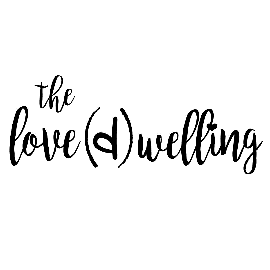 April 1 – 14Revelation Rocks"Hey, Dad?" Auggie walked into his parents' bedroom with his scriptures in his hands. "I need help understanding what this scripture means. It's Matthew chapter 16. Verse 18." Dad looked over the scripture."What does Jesus mean when He says, 'Upon this rock will I build my church?'" Auggie wondered. "Are churches supposed to be built on top of rocks?" Dad chuckled."What you're saying makes sense, Bud, but that's not what Jesus meant. Tell me what a rock is like.""Um. It's hard? They're really stiff?" Auggie guessed."You're right! One of the things that is compared to a rock in the church is revelation. Jesus compared revelation to a rock because, like He said, His church needs to be built with a firm foundation. Firm like a rock. Now, revelation is a way Jesus communicates with us. It's a way of guiding. If there's a direction He wants the church to go, it will be revealed. Joseph Smith received revelation for the church. We too can receive personal revelation to know our church is true if we are righteous. Our prophet receives revelation today as well. We get to hear new revelations at General Conference!""Ooh! I'm excited to hear the guidance God has for us and His church!" Auggie exclaimed."I think we all are!" Dad said.